муниципальное бюджетное дошкольное образовательное учреждениедетский сад № 8 «Звёздочка»Отчёт  о проведённых мероприятияхв рамках природоохранного социально-образовательного проекта «Эколята-дошколята»за I квартал 2023г.(январь, февраль, март)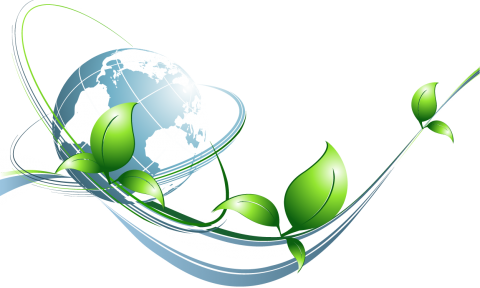 ст. Егорлыкская 2022-2023 уч.г.          В течение всего периода (январь, февраль, март) продолжалась работа по формированию у дошкольников элементарных представлений из области живой природы и естествознания, начальных знаний о себе, о природном и социальном мире, в котором мы живем. Содержание данного направления работы реализуется в каждой возрастной группе через организацию и проведение различных  мероприятий экологической направленности: - познавательно-практические  занятия;- экскурсии в природу, наблюдения;- чтение литературы, рассматривание иллюстраций и репродукций картин;  -  заучивание стихов, пословиц, поговорок;- дидактические, сюжетно-ролевые, подвижные игры;- музыкальные развлечения;-  выставки детских работ;- проекты и  акции.16.12.2022года  ребята нашего детского сада приняли участие  районном экологическом конкурсе кормушек «Тепло твоих рук» в рамках акции «Покормите птиц зимой!».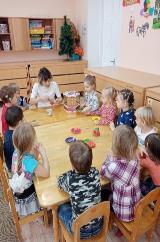 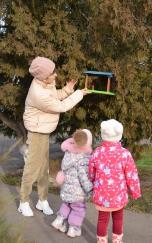 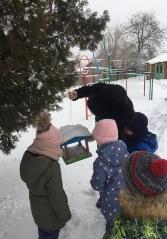 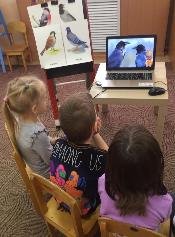 22.03.2023г. дети старшей дошкольной группы «Ягодки» приняли участие в областной экологической акции «День воды» в рамках Дней защиты от экологической опасности, посвященному Всемирному дню воды. В группе было проведено тематическое занятие «Вода- источник жизни», на котором дети  «раскрыли тайну» воды и её значение  для всего живого на планете. https://dsn8.ru/02_nd/00blog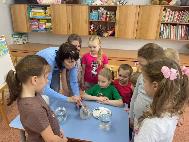 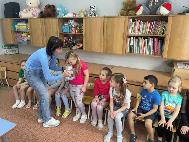 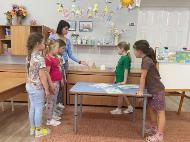 https://t.me/zvezdo4ka_8/274К Международному дню леса – 24.03.2023г.  в группе  «Звёздочки» прошла акция «День леса». В акции приняли участие воспитанники и педагоги. Эколята средней дошкольной группы понаблюдали за тем как просыпаются насекомые после зимней спячки, нарисовали рисунки «Живи Земля!», приняли участие  в тематическом занятии «А у солнца — сто забот: разбудить лесной народ, посмотреть на всех с небес, обогреть весенний лес!». В ходе занятия ребята помогли животным, насекомым и птицам найти свои домики, посмотрели презентацию «Первоцветы» и полюбовались  настоящими, живыми цветами - весенними лютиками и подснежниками. 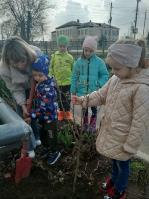 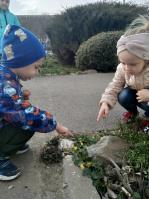 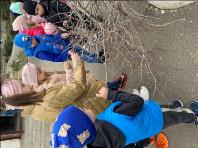 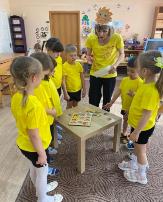 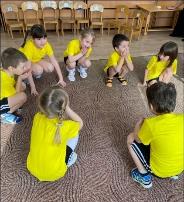 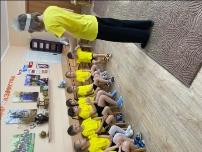 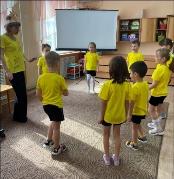 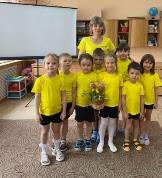 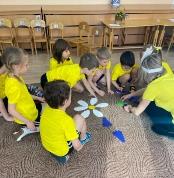 https://t.me/zvezdo4ka_8/275 27 марта дети младшей группы «Казачата» приняли участие в акции «Час Земли». Ребята узнали: зачем нужна эта акция, кто в ней участвует и какая польза от акции «Час Земли».Сделали стенгазету и раздали листовки родителям и педагогам.	Дети младшей группы «Казачата» и средней группы «Звёдочки»  призывали всех  выключить свет с 20:30 до 21:30 и сохранить природу родного края!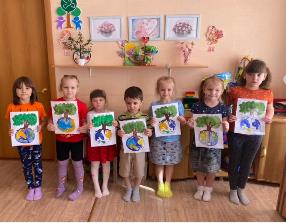 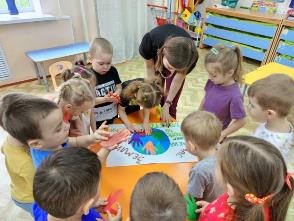 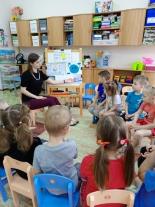 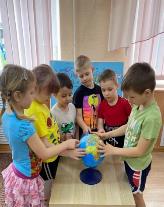 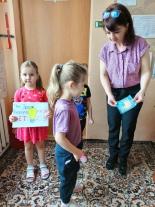 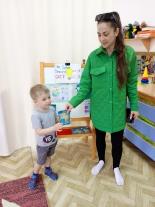 https://t.me/zvezdo4ka_8/276 Областная экологическая акция  «День птиц»       Весна – время, когда оживает природа, расцветают деревья, животные просыпаются после зимней спячки, а птицы прилетают из теплых стран и радуют нас своим заливистым пением. Пернатые — наши лучшие помощники в борьбе с нашествием вредителей. Они заслуживают внимания и заботы со стороны человека.       Ежегодно 1 апреля вся планета отмечает Международный день птиц.
С 1 по 7 апреля в нашем детском саду  прошла экологическая акция, приуроченная к этой дате. Дети разных возрастных групп приняли участие в различных эколого-просветительских и природоохранных мероприятиях.        На прогулках дети наблюдали за «весенними птичьими хлопотами», птицы  строят уже уютные домики, «обживают» скворечники и по-прежнему прилетают к  кормушкам. А ребята каждый день, добавляют в кормушки разный корм.  Птицы будут жить рядом с нами, а значит, доверяют и не чувствуют опасности. А у детей появится  возможность наблюдать за их жизнью «вживую», а не только рассматривать на картинках.      Дети через беседы, различные познавательные и творческие  занятия, дидактические игры и наблюдения,  узнали очень много о птицах, живущих в нашей местности, о способах помочь пернатым, и  поняли, что сделать доброе дело для природы не сложно.      Акция  способствовала привлечению внимания взрослых и детей к прилету перелётных птиц; развитию их экологической активности, формированию  экологической  культуры, бережного отношения и ответственности к природе и окружающему миру, развитию творческих способностей и любознательности.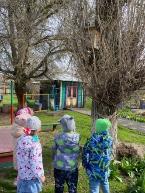 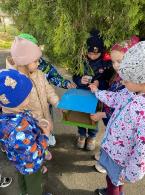 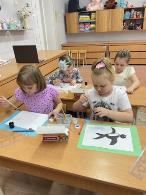 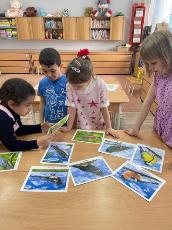 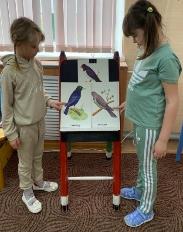 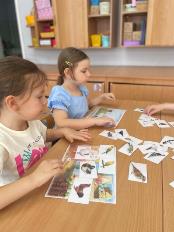 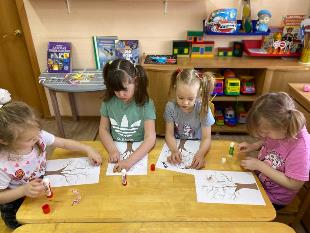 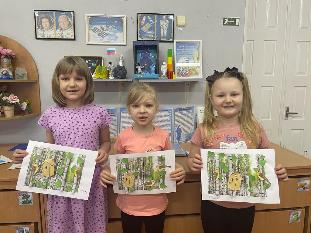 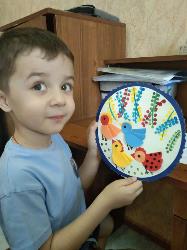 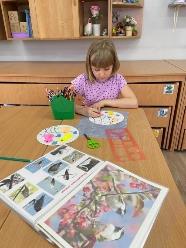 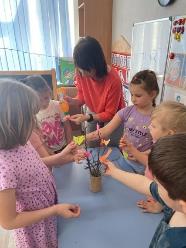 https://t.me/zvezdo4ka_8/281 «День древонасаждений»       В соответствии с требованиями  постановления Правительства Ростовской области от 13.04.2012 № 281 «Об установлении ежегодных дней древонасаждений в Ростовской области» воспитанники и педагоги  нашего МБДОУ детский сад №8 «Звёздочка» приняли  участие в Дне древонасаждения 07.04.2023года.     Нами был разработан план мероприятий Дня древонасаждений и благоустройству территории детского сада. Силами  воспитателей (5 человек)  и воспитанниками всех возрастных групп были приведены в порядок клумбы и  цветники. Высажено 7 молодых саженцев деревьев  и кустов.     Теперь у нас будет расти  форзиция – это кустарник, который   цветёт в начале весеннего периода цветами насыщенно-желтого окраса.       А ещё некрупный, листопадный, медленнорастущий, долголетний куст с насыщенной, шаровидной кроной из  плотных веток с красноватым оттенком и розовым цветом - это степной или низкий миндаль. Рядом с рябиной, сосной, вербой на  «Аллее Выпускников» появилась сирень и  сумах.        В планах обновить  имеющиеся на территории ДОУ экологические объекты  для наблюдения, чтобы они  сохранились и вновь радовали нас своим видом. Нам предстоит убрать сорняки, привести в порядок  «фито-клумбу» и «солнечные часы».      Так же, убрать  территорию, прилегающую  к ДОУ.       Огромную благодарность всем участникам «Дня древонасаждения» - сотрудникам, детям и родителям, которые помогли нам с саженцами.https://t.me/zvezdo4ka_8/284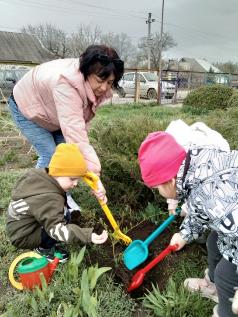 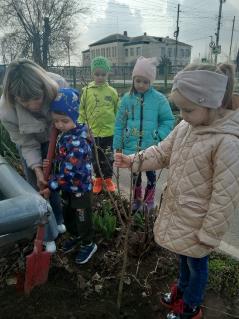 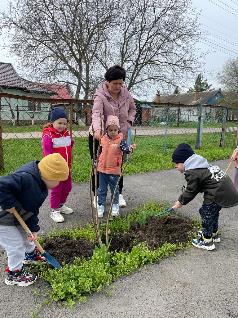 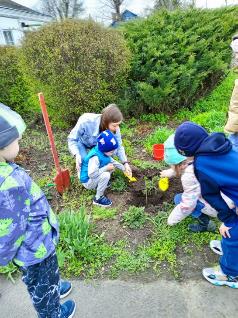 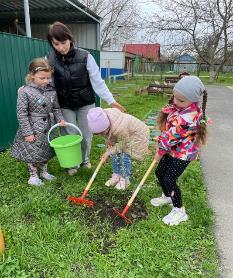 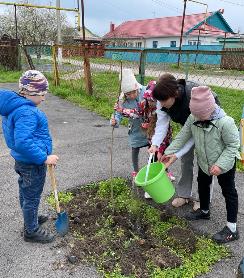 https://t.me/zvezdo4ka_8/284 Педагоги и воспитанники нашего ДОУ приняли участие во всероссийских и международных  экологических конкурсах и викторинах: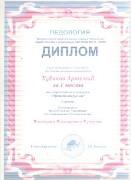 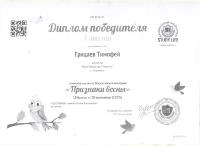 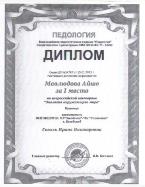 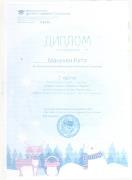 1.«Кто как зимует» Всероссийский конкурс01.2023г.Манукян Рита диплом1 местоонлайн2.«Экология окружающего мира»Всероссийская викторина15.01.2023г.МавлюдовАйшедиплом1 местоонлайн3.«Природа вокруг нас»Всероссийский конкурс13.02.2023г.Худяков Артемий диплом1 местоонлайн4.«Признаки весны»Всероссийская викторина07.03.202г.Грицаев Тимофей диплом1 местоонлайн5.«Экологи-ческое воспита-ние как направле-ние дошколь-ного образования  в условиях ФГОС»Всероссийский17.03.2023г.Задощенко Г.М.диплом1 местоонлайн6.«Времена года»Всероссийская викторина23.03.2023г.Худяков Артемийдиплом1 местоонлайн